	VČELKY	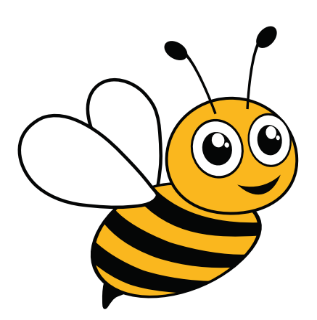 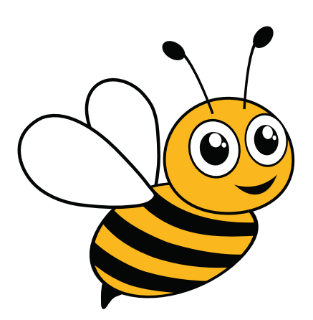 ___________________________________________________________________________________________TÝDENNÍ PLÁN TŘÍDY 1.B                           34. TÝDEN – 22. – 26. DUBNA
PŘEDMĚT                               UČIVO                               SEBEHODNOCENÍVážení rodiče a Včelky,tento týden budeme psát dubnové dvouměsíční sebehodnocení. V pondělí si všichni napíšou sebehodnocení z matematiky a ve středu ze SKN. Modří (S2) si napíšou český jazyk v úterý, červení (S1) si ho napíší v pátek. V úterý a ve středu je den otevřených dveří pro budoucí prvňáčky. Tyto dny se koná i zápis do 1. tříd.Chtěli bychom Vás požádat, zda byste po dětech poslali papírové kapesníky, které nám už došly. Co nespotřebujeme, zůstane nám na další školní rok. Papírové utěrky není zatím potřeba pořizovat, ještě nějakou zásobu máme. Moc děkujeme.S přáním krásného čtvrtého dubnového týdne 
Míša, Domča, Ivet a Péťa             ČT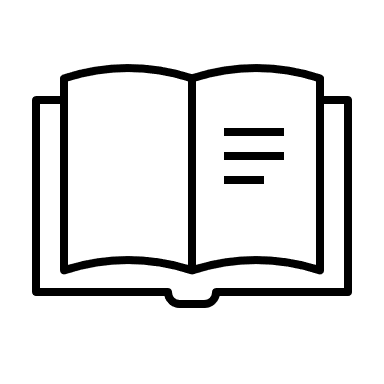 POZNÁM PÍSMENA Č, Š A VŠECHNY JEJICH OSTATNÍ TVARY.PROCVIČUJU ČTENÍ S PÍSMENY, KTERÉ ZNÁM.                                                                                                                        SL do str. 71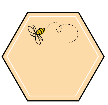              PS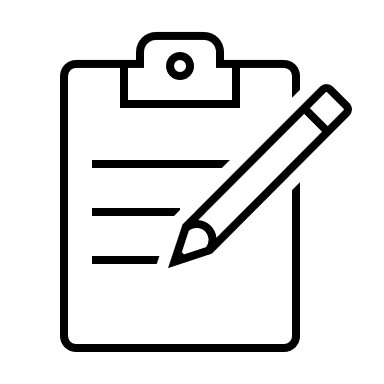 NAPÍŠU PSACE MALÉ D.NAPÍŠU PSACE SLABIKY, SLOVA A VĚTY S PÍSMENY, KTERÉ UŽ UMÍM.	PÍS do str. 25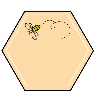              M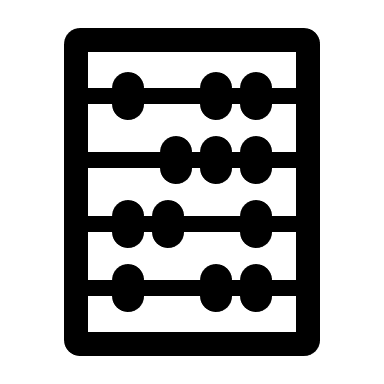 PRACUJU V PROSTŘEDÍ BAREVNÝCH TROJIC.DOPLNÍM ZÁPIS V PROSTŘEDÍ SCHODŮ.                                                                                                                        M do str. 87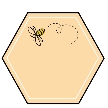 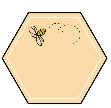           SKN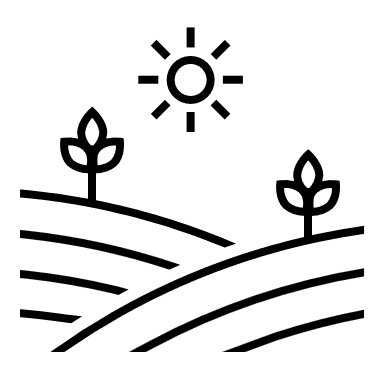 TRÉNUJU RUČIČKOVÉ HODINY (ČTVRT, PŮL, TŘIČTVRTĚ, CELÁ).                                                                                                                 PRV do str. 62             AJPOPÍŠU, CO MÁM NA SOBĚ.                                                         WB do str. 63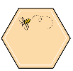  DRUŽINAV ÚTERÝ 23. 4. SE KONÁ OD 14.15 DO 15.30 ČARODĚJNICKÝ BÁL. DĚTI SI MOHOU PŘINÉST KOSTÝMI, DO KTERÝCH SE MOHOU PŘEVLÉKNOUT.